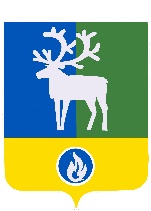 СЕЛЬСКОЕ ПОСЕЛЕНИЕ ВЕРХНЕКАЗЫМСКИЙБЕЛОЯРСКИЙ РАЙОНХАНТЫ-МАНСИЙСКИЙ АВТОНОМНЫЙ ОКРУГ – ЮГРА      проектАДМИНИСТРАЦИЯ  СЕЛЬСКОГО ПОСЕЛЕНИЯ   ВЕРХНЕКАЗЫМСКИЙПОСТАНОВЛЕНИЕот __ апреля 2019 года                                                                                                          № ___О внесении изменений в постановление администрации сельского поселения Верхнеказымский от 26 сентября 2017 года № 128	В   соответствии   с   пунктом   3   части   1   статьи  14  Федерального  закона  от               2  марта  2007   года  № 25-ФЗ «О муниципальной службе в Российской Федерации»                      п о с т а н о в л я ю: 	1. Внести в постановление  администрации сельского поселения Верхнеказымский от 26 сентября  2017 года № 128 «О порядке  получения муниципальными служащими администрации сельского поселения Верхнеказымский разрешения на участие на безвозмездной основе в управлении  общественной организацией (кроме политической партии), жилищным, жилищно-строительным, гаражным кооперативами, садоводческим, огородническим, дачным потребительскими кооперативами, товариществом собственников недвижимости в качестве единоличного исполнительного органа или на вхождение в состав их коллегиальных органов» (далее – постановление) следующие изменения:1) наименование постановления изложить в следующей редакции«О порядке  получения муниципальными служащими администрации сельского поселения Верхнеказымский разрешения на участие на безвозмездной основе в управлении  общественной организацией (кроме политической партии и органа профессионального союза, в том числе выборного органа первичной профсоюзной организации, созданной в органе местного самоуправления), жилищным, жилищно-строительным, гаражным кооперативами, товариществом собственников недвижимости в качестве единоличного исполнительного органа или на вхождение в состав их коллегиальных органов»;2) пункт 1 изложить в следующей редакции:«1. Утвердить прилагаемый порядок  получения муниципальными служащими администрации сельского поселения Верхнеказымский разрешения на участие на безвозмездной основе в управлении  общественной организацией (кроме политической партии и органа профессионального союза, в том числе выборного органа первичной профсоюзной организации, созданной в органе местного самоуправления), жилищным, жилищно-строительным, гаражным кооперативами, товариществом собственников недвижимости в качестве единоличного исполнительного органа или на вхождение в состав их коллегиальных органов.».2. Внести в приложение «Порядок  получения муниципальными служащими администрации сельского поселения Верхнеказымский разрешения на участие на безвозмездной основе в управлении  общественной организацией (кроме политической партии), жилищным, жилищно-строительным, гаражным кооперативами, садоводческим, огородническим, дачным потребительскими кооперативами, товариществом собственников недвижимости в качестве единоличного исполнительного органа или на вхождение в состав их коллегиальных органов» к постановлению (далее – Порядок)  следующие изменения:1) наименования Порядка изложить в следующей редакции:«Порядок  получения муниципальными служащими администрации сельского поселения Верхнеказымский разрешения на участие на безвозмездной основе в управлении  общественной организацией (кроме политической партии и органа профессионального союза, в том числе выборного органа первичной профсоюзной организации, созданной в органе местного самоуправления), жилищным, жилищно-строительным, гаражным кооперативами, товариществом собственников недвижимости в качестве единоличного исполнительного органа или на вхождение в состав их коллегиальных органов.»;2) пункт 1 изложить в следующей редакции:«1. Муниципальный служащий администрации сельского поселения Верхнеказымский   (далее – муниципальный  служащий), имеющий намерение участвовать на безвозмездной основе в управлении общественной организацией (кроме политической партии и органа профессионального союза, в том числе выборного органа первичной профсоюзной организации, созданной в органе местного самоуправления), жилищным, жилищно-строительным, гаражным кооперативами, товариществом собственников недвижимости (далее – организация) в качестве единоличного исполнительного органа или войти в состав ее коллегиальных органов управления (далее - участие в управлении), представляет на имя главы сельского поселения Верхнеказымский   соответствующее ходатайство (далее – ходатайство).»;3) реквизиты приложения 1 к Порядку изложить в следующей редакции:«Приложение 1к Порядку получения муниципальными служащими администрации сельского поселения Верхнеказымский разрешения на участие на безвозмездной основев управлении общественной организацией(кроме политической партии и органа профессионального союза, в том числе выборного органа первичной профсоюзной организации, созданной в органе местного самоуправления), жилищным, жилищно-строительным, гаражным кооперативами, товариществом собственников недвижимости (далее – организация) в качестве единоличного исполнительного органа или войти в состав ее коллегиальных органов»;4) реквизиты приложения 2 к Порядку изложить в следующей редакции:«Приложение 2к Порядку получения муниципальными служащими администрации сельского поселения Верхнеказымский разрешения на участие на безвозмездной основев управлении общественной организацией(кроме политической партии и органа профессионального союза, в том числе выборного органа первичной профсоюзной организации, созданной в органе местного самоуправления), жилищным, жилищно-строительным, гаражным кооперативами, товариществом собственников недвижимости (далее – организация) в качестве единоличного исполнительного органа или войти в состав ее коллегиальных органов».	3. Опубликовать настоящее постановление в бюллетене «Официальный вестник сельского поселения Верхнеказымский».4. Настоящее постановление вступает в силу после его официального опубликования.5. Контроль за выполнением постановления возложить на заведующего сектором организационной деятельности администрации сельского поселения Верхнеказымский.Глава сельского поселения Верхнеказымский                                                     Г.Н.Бандысик                                                                                                       